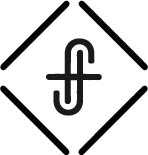 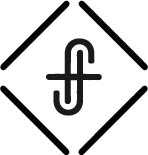 Our goal is to truly live a rich life.They are to do good, to be rich in good works, to be generous and ready to share, thus storing up treasure for themselves as a good foundation for the future, so that they may take hold of that which is truly life.			1 Timothy 6:18–19Four changes in the way we think and live:Less is MoreStress is BadGiving is GoodTomorrow MattersHow do you feel about tomorrow? What you do today shouts what you believe about tomorrow.We prepare for tomorrow … today. TOMORROW MATTERSThere are two problems that keep us stuck!The belief that life should to be fair. Life not being fair has become an excuse for irresponsibility.He has told you, O man, what is good; and what does the LORD require of you but to do justice, and to love kindness, and to walk humbly with your God?	Micah 6:8We neglect tomorrow because we believe today is not fair.Jesus gives to people different things … In Matthew 20, Jesus tells a parable about the Kingdom of Heaven … But he replied to one of them, ‘Friend, I am doing you no wrong. Did you not agree with me for a denarius? Take what belongs to you and go. I choose to give to this last worker as I give to you. Am I not allowed to do what I choose with what belongs to me? Or do you begrudge my generosity?’ So the last will be first, and the first last.” 	Matthew 20:13-16The second problem is probably this biggest threat to your future ...We relentlessly pursue what we want … now.This is the biggest challenge facing the next generation. We have been so conditioned to instant gratification that it is hard to think about the future.I want and need it NOW  -versus -  I will never be able to get it.
Now! We want it now! One of the most often seen places that this, “I want it now” mindset shows up in our finances ...63% living paycheck to paycheck during the pandemic44% pre-pandemic 2/3 of people regretting that they didn’t have savings or emergency fund42% of boomers have nothing saved for retirementBecause tomorrow matters … today has responsibilities.So what do we do?The Way of Wisdom
Go to the ant, O sluggard; consider her ways, and be wise. Without having any chief, officer, or ruler, she prepares her bread in summer and gathers her food in harvest.						Proverbs 6:6–8Take a lesson from the ants, you lazybones. Learn from their ways and become wise! Though they have no prince or governor or ruler to make them work, they labor hard all summer, gathering food for the winter.							Proverbs 6:6–8 (NLT)The wise have wealth and luxury, but fools spend whatever they get.	Proverbs 21:20 New Living TranslationBy wisdom a house is built, and by understanding it is established; by knowledge the rooms are filled with all precious and pleasant riches.		Proverbs 24:3–4Parable of the Talents - Matthew 25:16-30 For it will be like a man going on a journey, who called his servants and entrusted to them his property. To one he gave five talents, to another two, to another one, to each according to his ability. Then he went away. 	Matthew 25:14–15Life is not fair. Why did one get five, one got two and one got only one?He who had received the five talents went at once and traded with them, and he made five talents more. So also he who had the two talents made two talents more. But he who had received the one talent went and dug in the ground and hid his master’s money.  		Matthew 25:16-17We put value on what we have and do not have.God puts value on what we do with what we have.Investing … I am not an expert. We know and talk to experts that help us make wise decisions … Invest in what you understand.Diversify … do not put all your eggs in one basket.But divide your investments among many places, for you do not know what risks might lie ahead.								Ecclesiastes 11:2 NLTLook long term … do not try to get rich quick.But those who desire to be rich fall into temptation, into a snare, into many senseless and harmful desires that plunge people into ruin and destruction. 	1 Timothy 6:9Money +Consistency +Time = WealthWealth gained hastily will dwindle, but whoever gathers little by little will increase it.		Proverbs 13:11Compound InterestIf you were offered 1 million dollars today, right now ... or 1 penny doubled every day for 30 days, which would you take?1 penny doubles every day for 30 days = $5,368,709.12Our choices have consequences for the our future.Choose to make your money work for you.Now after a long time the master of those servants came and settled accounts with them. And he who had received the five talents came forward, bringing five talents more, saying, ‘Master, you delivered to me five talents; here, I have made five talents more.’ His master said to him, ‘Well done, good and faithful servant. You have been faithful over a little; I will set you over much. Enter into the joy of your master.’ 							Matthew 25:19-21He says the same thing to the one with two talents … And the one who had the two talents came forward, saying, ‘Master, you delivered to me two talents; here, I have made two talents more.’ His master said to him, ‘Well done, good and faithful servant. You have been faithful over a little; I will set you over much. Enter into the joy of your master.’ Why? Because having little or a lot does not make you better in God’s eyes.God is less concerned with what you have than He is with what you do with what you have. Look at the last servant … He who had received the one talent also came forward, saying, ‘Master, I knew you to be a hard man, reaping where you did not sow, and gathering where you scattered no seed, so I was afraid, and I went and hid your talent in the ground. Here, you have what is yours.’ But his master answered him, ‘You wicked and slothful servant! You knew that I reap where I have not sown and gather where I scattered no seed? Then you ought to have invested my money with the bankers, and at my coming I should have received what was my own with interest. So take the talent from him and give it to him who has the ten talents. 							Matthew 25:26-28For to everyone who has will more be given, and he will have an abundance. But from the one who has not, even what he has will be taken away. And cast the worthless servant into the outer darkness. In that place there will be weeping and gnashing of teeth.			Matthew 25:29–30Two Types of SinSin of Commission - The bad stuff we doSin of Omission - The good stuff we fail to doOur ultimate goal is to invest in the Kingdom of God so that we all can become a Whole People taking the Whole Gospel to the Whole World.Money is a re-source, but it is not your life-source.French ressource, from Old French ressourse relief, resource, from resourdre to relieve, literally, to rise again, from Latin resurgere.but lay up for yourselves treasures in heaven, where neither moth nor rust destroys and where thieves do not break in and steal. For where your treasure is, there your heart will be also.				Matthew 6:20–21It is not what you have that matters. It is what you do with what you have that matters to God.You have to choose that you want to change.